حضرات السادة والسيدات،تحية طيبة وبعد،1	يسرني إحاطتكم علماً بأن الاتحاد الدولي للاتصالات (ITU) والاتحاد الإفريقي للاتصالات (ATU) بصدد تنظيم أسبوع التحول الرقمي المستدام لمنطقة إفريقيا لعام 2023 في الفترة من 15 إلى 19 مايو 2023 في كمبالا، أوغندا. وتتكرم هيئة الاتصالات في أوغندا باستضافة أسبوع التحول الرقمي المستدام لمنطقة إفريقيا لعام 2023. وسيُعقد الحدث حضورياً في قاعة المؤتمرات بمقر هيئة الاتصالات في أوغندا، في العنوان: UCC House, Spring Road, Bugolobi in Kampala, Uganda. وستتاح المشاركة عن بُعد.وسيُعقد أسبوع التحول الرقمي المستدام لمنطقة إفريقيا بالترادف مع اجتماعي الفريقين الإقليميين لمنطقة إفريقيا (SG5RG-AFR) والمنطقة العربية (SG5RG-ARB) التابعين للجنة الدراسات 5 لقطاع تقييس الاتصالات بالاتحاد.2	وتمثل الرقمنة إحدى أهم الفرص التحويلية في وقتنا هذا. فهي تعيد تشكيل الاقتصاد العالمي وتدفع عجلة الشمول المالي وتؤدي إلى سد الفجوات في مجال المعلومات وتحويل طريقة عملنا وعيشنا وتعلمنا. ولذلك، ستكون الرقمنة أساسية لتعزيز الرخاء المشترك في المنطقتين الإفريقية والعربية. 3	ويوجد الآن زخم فريد وحاجة ملحة للتعجيل بالرقمنة وتقليص الفجوة الرقمية وتطوير البنية التحتية الرقمية العمومية التي يمكنها أن تدعم هذا التحول. وبالتعاون مع المنظمات الدولية والحكومات والقطاع الخاص، يمكننا الاستفادة من الموارد ومواءمة السياسات ومساعدة البلدان في توسيع نطاق التحول الرقمي الشامل في المنطقتين. 4	وينصب التركيز لهذا الحدث على استهلال مناقشة عالمية بشأن التحول الرقمي المستدام، لا سيما في المنطقتين الإفريقية والعربية. والهدف من ذلك هو توفير منبر دولي يمكن لأصحاب المصلحة الالتقاء فيه لتبادل خبراتهم وتحديد حلول مشتركة واستكشاف فرص الاستفادة من التكنولوجيات الرقمية من أجل تعزيز الكفاءة والإنتاجية والابتكار بطرق تعزز بلوغ أهداف التنمية المستدامة مع تقليص الآثار البيئية والمجتمعية السلبية. ويشجع هذا الحدث على إلقاء نظرة فاحصة على دور المعايير الدولية في العملية وكيف يمكنها أن تسهل التغيير الإيجابي. ومن خلال إجراء حوارات هادفة، سيعيد الحدث تشكيل الخطاب العالمي بشأن التحول الرقمي ويؤدي إلى تهيئة سبل وفرص جديدة للتعاون والتآزر في المنطقتين الإفريقية والعربية.5	وستجري مداولات أسبوع التحول الرقمي المستدام في إفريقيا باللغة الإنكليزية. وستتاح الترجمة الشفوية باللغة الفرنسية لاجتماع الفريق الإقليمي لمنطقة إفريقيا التابع للجنة الدراسات 5 لقطاع تقييس الاتصالات (ITU-T SG5RG-AFR).6	وسيكون هيكل الحدث على النحو التالي: 7	وسيرحب الحدث بكبار واضعي السياسات وقادة الأعمال وخبراء الصناعة وممثلين من المنطقتين الإفريقية والعربية ووكالات الأمم المتحدة الأخرى والهيئات الأكاديمية والمجتمع المدني والمنظمات الإقليمية والمنظمات غير الحكومية وغير ذلك من أصحاب المصلحة المعنيين. والمشاركة مجانية ومتاحة لجميع أصحاب المصلحة المهتمين بما في ذلك الدول الأعضاء في الاتحاد وأعضاء القطاع والمنتسبون والمؤسسات الأكاديمية وأي شخص من بلد عضو في الاتحاد يرغب في المساهمة في العمل.8	وستتاح جميع المعلومات ذات الصلة المتعلقة بأسبوع التحول الرقمي المستدام لمنطقة إفريقيا (مشاريع البرامج، المتحدثون، روابط التسجيل، تفاصيل التوصيل عن بُعد) في صفحة الاستقبال الرئيسية في العنوان التالي: https://www.itu.int/en/ITU-T/Workshops-and-Seminars/sg05rg/sdtw/Pages/default.aspx. وسيخضع هذا الموقع الإلكتروني للتحديث بانتظام كلما أتيح المزيد من المعلومات. ويرُجى من المشاركين زيارة الموقع الإلكتروني بشكل دوري للاطلاع على أحدث المعلومات.9	وأود أن أذكركم بأن على مواطني بعض البلدان الحصول على تأشيرة للدخول إلى أوغندا وقضاء بعض الوقت فيها. ويجب طلب التأشيرة، لمن يحتاجونها، قبل القدوم إلى أوغندا من السفارة أو القنصلية التي تمثل أوغندا في بلدكم، أو من أقرب مكتب لها من بلد المغادرة في حالة عدم وجود هذا المكتب في بلدكم. ونظراً لاختلاف المواعيد النهائية، يُقترح التأكد من الممثلية المناسبة مباشرةً وتقديم الطلب في وقت مبكر. وسيقدَّم ما يلزم من التفاصيل الإضافية والمعلومات بشأن الوثائق المطلوبة لمعالجة التأشيرة في "دليل المعلومات العملية" الذي سيتاح في الصفحة الإلكترونية للحدث.10	ولتمكين الجهة المضيفة من اتخاذ الترتيبات اللوجستية اللازمة، يرجى من المشاركين التسجيل من خلال الإلكتروني المتاح هنا، في أقرب وقت ممكن وفي موعد أقصاه 8 مايو 2023. والتسجيل مطلوب لجميع المشاركين. ويرجى ملاحظة أن التسجيل المسبق للمشاركين في الأحداث إلزامي وسيجري عبر الإنترنت حصرياً.11	ويرجى ملاحظة أنه يلزم تسجيل منفصل للمشاركة في اجتماعي الفريقين الإقليميين التابعين للجنة الدراسات 5 لقطاع تقييس الاتصالات (SG5RG-AFR و SG5RG-ARB).ويمكن الاطلاع على مزيد من المعلومات بشأن اجتماعي الفريقين الإقليمين في الموقع الإلكتروني الخاص بكل فريق إقليمي؛ إفريقيا (SG5RG-AFR)، الدول العربية (SG5RG-ARB). وسيقتصر اجتماعا الفريقين الإقليميين على مندوبي وممثلي الدول الأعضاء وأعضاء القطاعات والمنتسبين إلى لجنة الدراسات 5 لقطاع تقييس الاتصالات في المنطقة، وذلك طبقاً للفقرة 3.3.2 من القرار 1 (المراجَع في الحمامات، 2016) للجمعية العالمية لتقييس الاتصالات.وتفضلوا بقبول فائق التقدير والاحترام.سيزو أونوي
مدير مكتب تقييس الاتصالات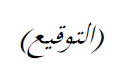 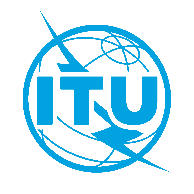 الاتحـاد الدولـي للاتصـالاتمكتب تقييس الاتصالاتجنيف، 13 أبريل 2023المرجع:TSB Circular 94إلى:-	إدارات الدول الأعضاء في الاتحاد؛-	أعضاء قطاع تقييس الاتصالات بالاتحاد؛-	المنتسبين إلى قطاع تقييس الاتصالات؛-	الهيئات الأكاديمية المنضمة إلى الاتحادالهاتف:+41 22 730 5356إلى:-	إدارات الدول الأعضاء في الاتحاد؛-	أعضاء قطاع تقييس الاتصالات بالاتحاد؛-	المنتسبين إلى قطاع تقييس الاتصالات؛-	الهيئات الأكاديمية المنضمة إلى الاتحادالفاكس:+41 22 730 5853إلى:-	إدارات الدول الأعضاء في الاتحاد؛-	أعضاء قطاع تقييس الاتصالات بالاتحاد؛-	المنتسبين إلى قطاع تقييس الاتصالات؛-	الهيئات الأكاديمية المنضمة إلى الاتحادالبريد الإلكتروني:tsbevents@itu.intنسخة إلى:-	رؤساء لجان الدراسات ونوابهم؛-	مدير مكتب تنمية الاتصالات؛-	مدير مكتب الاتصالات الراديوية؛-	مديري المكاتب الإقليمية للاتحاد في أديس أبابا، إثيوبيا؛ والقاهرة، مصرالموضوع:أسبوع التحول الرقمي المستدام لمنطقة إفريقيا لعام 2023
( كمبالا، أوغندا، 19-15 مايو 2023)أسبوع التحول الرقمي المستدام لمنطقة إفريقيا لعام 2023
( كمبالا، أوغندا، 19-15 مايو 2023)15 مايو 202316 مايو 202317 مايو 202318 مايو 202319 مايو 2023الصباح حفل الافتتاح:تدريب بشأن سد الفجوة التقييسية (الجزء 1) منتدى بشأن التحول الرقمي المستدام في المنطقة الإفريقية (الجزء 1)منتدى بشأن التحول الرقمي المستدام في المنطقة الإفريقية (الجزء 2)ورشة عمل بشأن التوافق الكهرمغنطيسي (EMC) والتعرض البشري للمجالات الكهرمغنطيسية (EMF)تدريب بشأن سد الفجوة التقييسية (الجزء 2) بعد الظهر SG5RG- AFRSG5RG-ARBSG5RG- AFRSG5RG-ARB